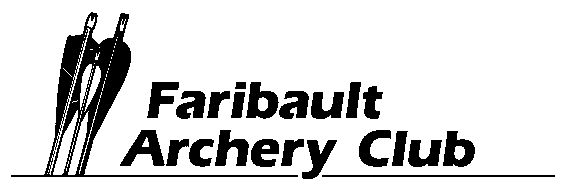  2021 Youth Education ScholarshipPurpose:	To recognize and reward local students for their outstanding academic achievements and to assist with furthering the students academic future.Annual Award Amounts:	Two - $250.00 Scholarships – If only one fully qualified application is submitted for any one year the committee may elect to award one - $500.00 Scholarship.Eligibility:Applicant must be 21 years of age or younger prior to the time of application.Applicant must be furthering his/her education as a full-time student at a post secondary institution with a course of study that exceeds 12 months.Applicant must be an active member or be immediately related (child, grandchild, spouse or sibling) to an active member of the FAC.Applicant must have a minimum high school or 1st year of post-secondary school grade point average of 2.5 or above.Other Considerations:Involvement in the FAC.Leadership roles held and honors received.Involvement in extracurricular activities. program of study.Previous awards to an applicant of this scholarship.Financial need will not be considered.Steps for Application:Applicant must write a 500-750 word essay, typed and double spaced, on;   	Why you chose to pursue your program of study and briefly explain your short and long term goals.Applicant must include a high school or post secondary school transcript for the previous school year.Applicant must provide a letter of recommendation from a member of the community not related to the applicant.Applicant must complete the attached application form.Submit all of the above in one envelope to:	Faribault Archery ClubAttn:  Scholarship CommitteeDeadline for Application:	Received by FAC no later than April 30, 2019.Additional Information:The full amount of the scholarship awarded must be used in the academic year immediately following the year it is awarded.The FAC Scholarship Committee will determine the winning entry. The scholarship recipient will be announced at the Awards Ceremony of the recipient’s school.Applicant must allow a photo and small write up of the award to be published in local papers and club and association newsletters.A scholarship check will be presented to the recipient after a certificate of enrollment from the recipients school is received by the Treasurer of the FAC.If you have any questions please contact the Scholarship CommitteeOr by email at  Archery Club Youth Education ScholarshipApplication FormName:______________________________________  Phone:____________________________Street Address:_______________________________  City/Zip:__________________________Name of High School(s) you have attended and graduation date:__________________________What extracurricular activities or service organizations do you participate in?________________List your achievements, accomplishments, offices held, etc.______________________________What school are you planning to attend?_____________________________________________What specific field are you interested in pursuing?_____________________________________What type of degree are you pursuing (AAS, BS, Certificate, etc.)?________________________How many years have you been involved with the FAC?________________________________What programs, volunteering, and activities have you been involved in with the FAC?________Explain any special personal or family circumstances, if any, which should be taken into consideration by the committee.____________________________________________________Signature:________________________________________ Date:_______________________Applicant Checklist:   ⁮ Transcript   ⁯ Letter of Recommendation   ⁯ EssayAttach additional sheets as necessary.